Worthington Primary School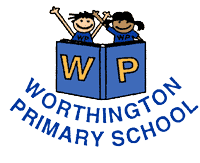 Worthington Road, Sale, Cheshire, M33 2JJTel: 0161 973 3504Fax: 0161 976 3210Headteacher: Mr C N Searleadmin@worthingtonprimary.co.uk“We Only Reach for The Highest”______________________________________________________________________________Thursday 9th February 2023Dear Parents and CarersFebruary Half Term HolidayA quick reminder that we close for February half term holiday this Friday at 3.30 pm.  School reopens at 8.55 am on Monday 20th February.  For much of the week, the weather looks fair.  I do hope you have a restful and happy break.Attendance UpdateThank you for working so hard this half term on our attendance target of 97%.  I am delighted to tell you that we are certainly moving in the right direction together.  The first half term of the school year (September – October) saw attendance standing at 96.45%.  The second half term (November – December) saw attendance drop to 94.68%, mainly due to a bout of illness in school.  This current half term has seen our attendance rise again to 96.5%.  Our current year to date attendance now stands at 95.76%, and last week we hit our 97% target.  If we can see a relatively illness free second half to the year, then I am certain we can reach our school target.  Spring Term Parents’ EveningPlease place the following dates of our Spring Term Parents’ Evenings in your diaries:Tuesday 7th MarchThursday 9th MarchAs soon as we return from February half term, I will send out details of how to book (we are delighted to say) our in-person Parents’ Evenings.  Kind regards, 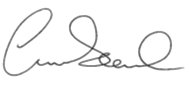 C Searle